Trokut je jedan od osnovnih geometrijskih likova, ima 3 stranice, 3 kuta i 3 vrha. 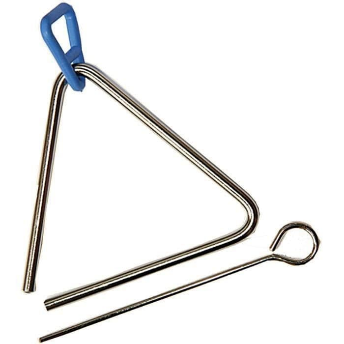 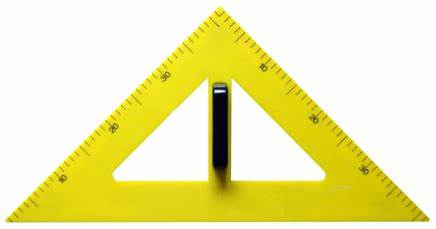         Geometrijski pribor trokut                          Triangle (Trokut)-instrument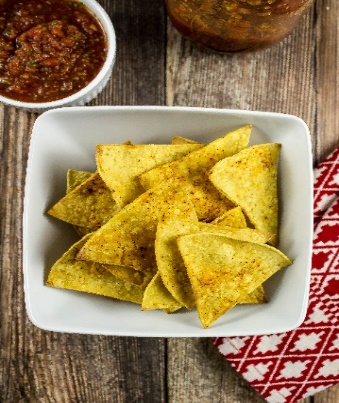 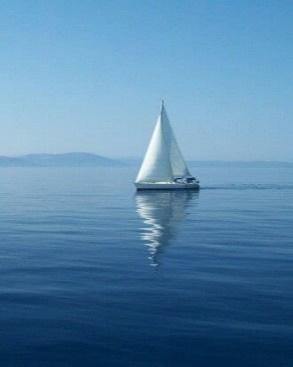                    dio jedrilice (jedro)                                                   nachosi-čips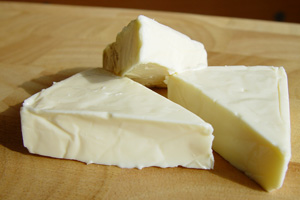 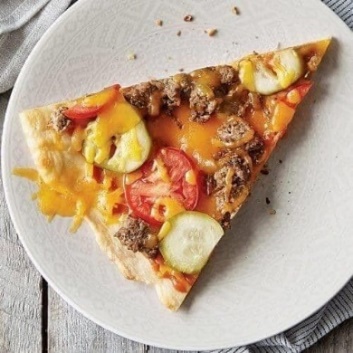                       komad pizze                                                      gornja strana sira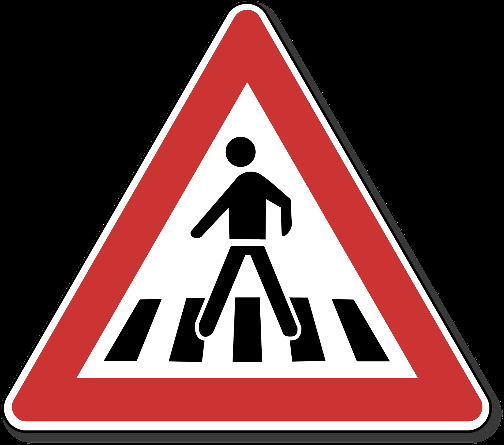 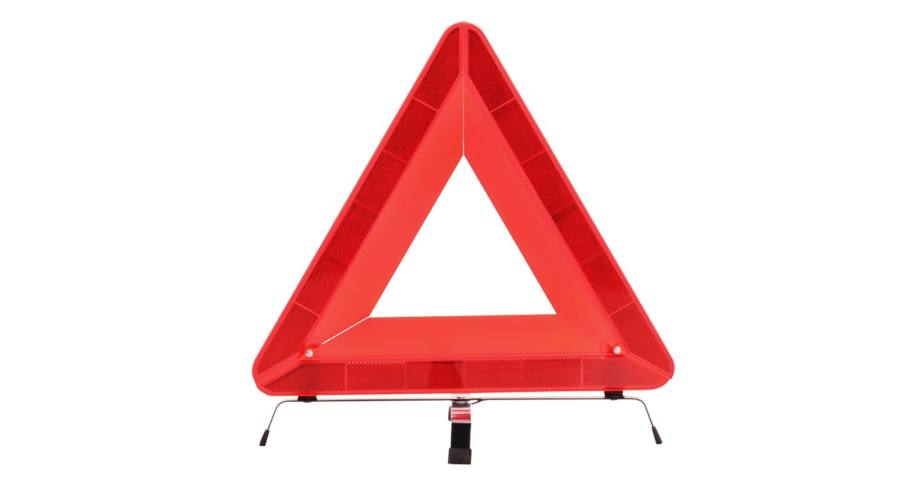          Znak upozorenja na cesti                                        prometni znak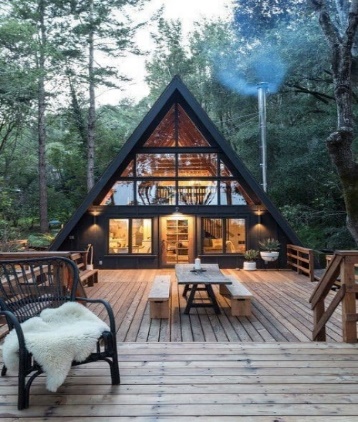 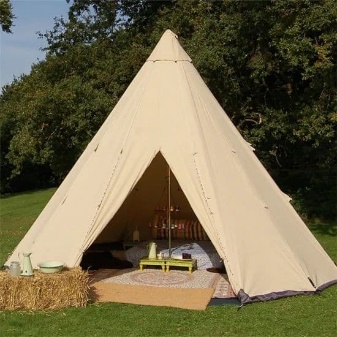                          strana šatora                                                       strana kuće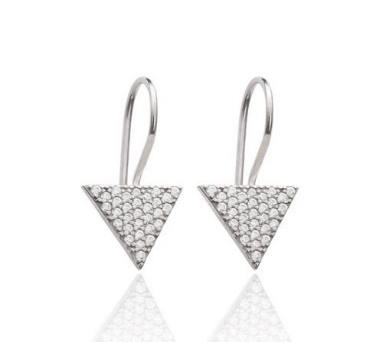 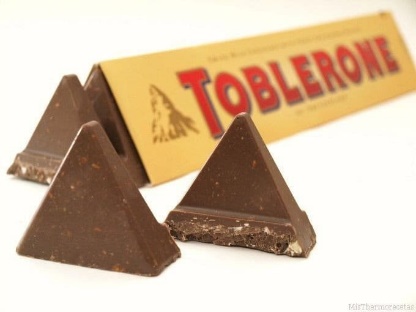                             čokolada                                                       naušnice 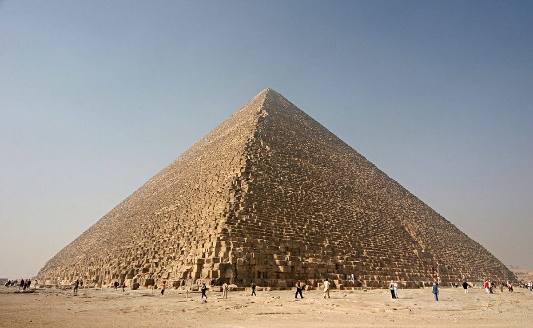 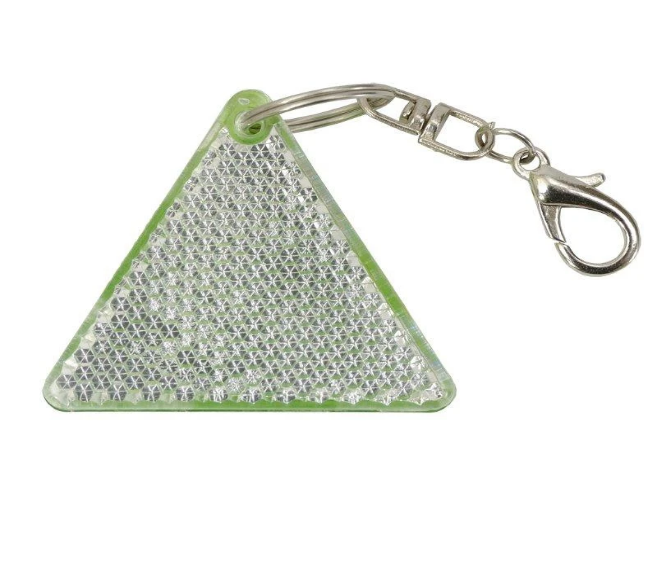             reflektirajući privjesak                                                      strane piramide  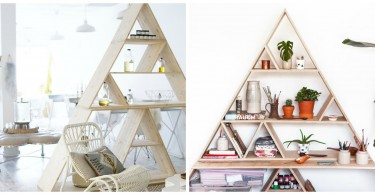                       zidne police       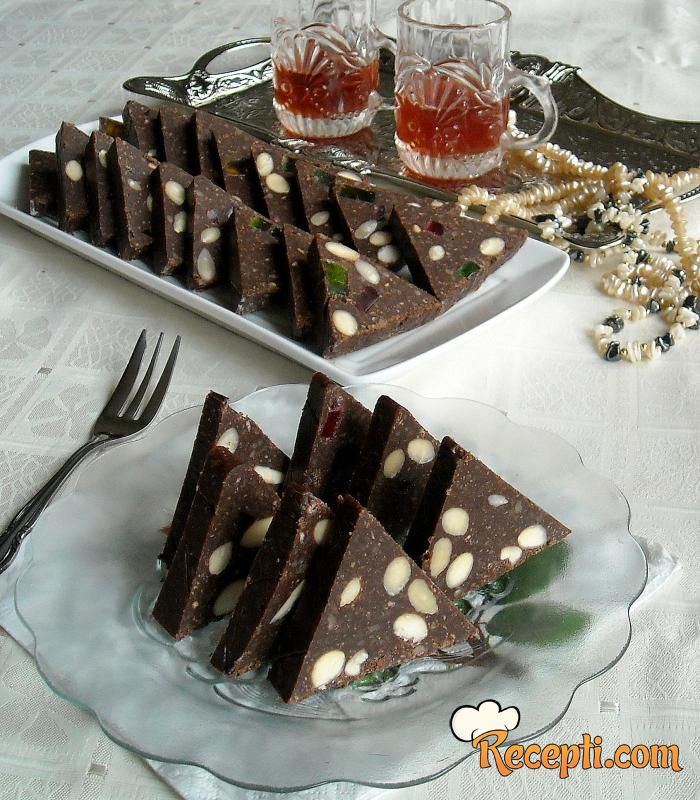 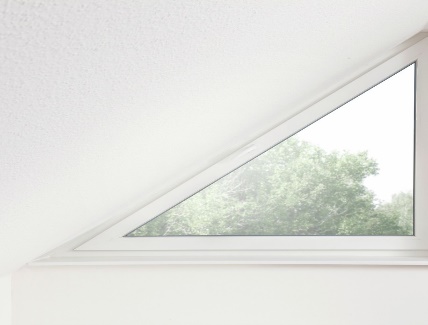                         kolač                                                                                 prozor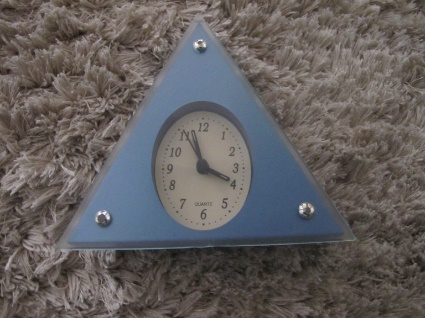 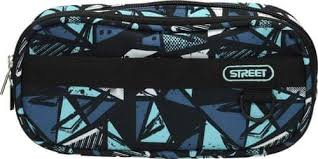                          detalji na pernici                                                                   sat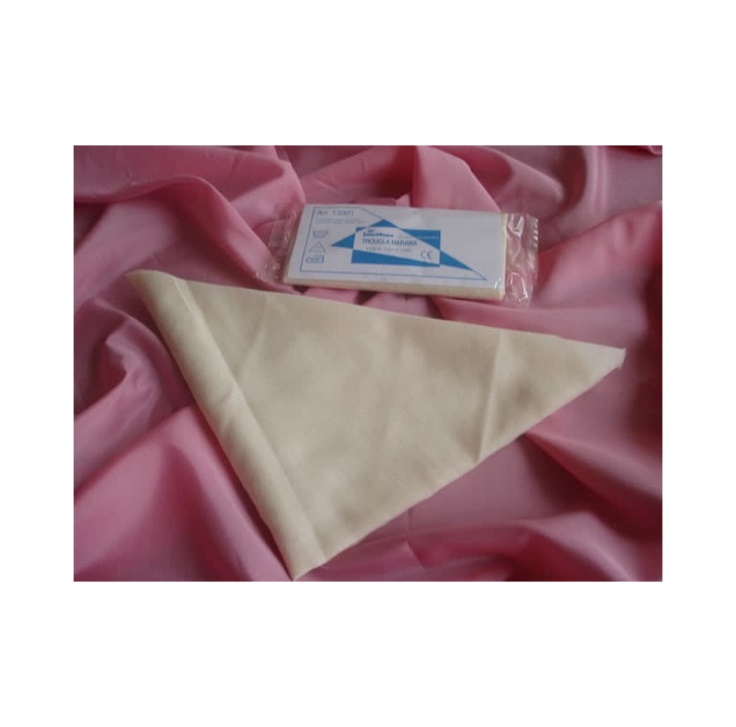 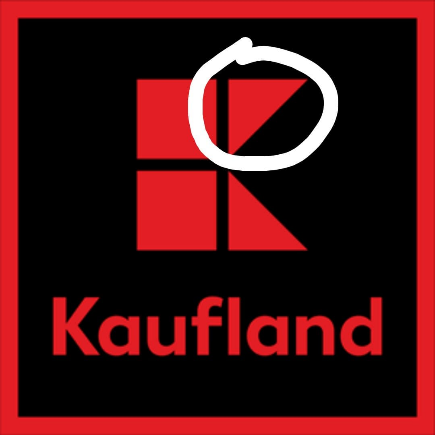             trokutasta marama                                                                   znak trgovine 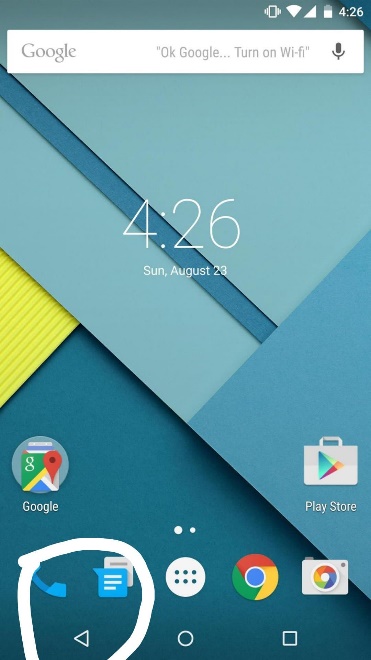 znakovi za upravljanje na mobitelu